   Smer: Farmaceutski tehničar   I I  godina 	   Udžbenik: Farmaceutska tehnologija za 2. razred medicinske škole    Autori: Kristijan Karin   PITANJA:                                   ISPITNA PITANJA ZA UČENIKE NA PREKVALIFIKACIJI                                          -smer farmaceutski tehničar-1.Apoteka:prostorije i namena2.Apotekarski pribor i uređaji3.Čuvanje supstanci i sirovina za izradu lekova4.Farmakopeja i farmaceutski priručnici5.Farmaceutski oblici i putevi primene lekova6.Doziranje lekova7.Merenje po masi-tara vaga,elektronska vaga8.Odmeravanje tečnosti uz pomoć kapaljke9.Indirektno merenje čvrste supstance-trituriranje10.Usitnjavanje11.Prosejavanje,vrste sita po Ph.Jug.IV i Ph.Jug.V,stepen usitnjenosti droga i praškova12.Mešanje praškastih supstanci13.Rastvaranje i principi izrade rastvora14.Filtracija i koliranje15.Sedimentacija i dekantovanje16.Emulgovanje,emulgatori i tehnike izrade emulzija17.Suspenzije,opšte osobine,tehnika izrade18.Topliotne metode sterilizacije,sterilizacija suvom toplotom,sterilizacija vlažnom toplotom19.Inkompatibilnost,terapiske inkompatibilnosti20.Lek nakon aplikacije,liberacija,apsorpcijaU Novom Sadu,2011.god                                        Profesor : Cekić Ivana,diplomirani farmaceutSREDNJA MEDICINSKA ŠKOLA „HIPOKRAT“Novi SadPredmet:FARMACEUTSKA TEHNOLOGIJA ZA 2. RAZRED-vežbeReferentni udžbenik:Farmaceutska tehnologija za 2. razred medicinske škole,autor Kristijan Karin                                       Zavod za udžbenike Beograd                           ISPITNA PITANJA ZA UČENIKE NA PREKVALIFIKACIJI                                          -smer farmaceutski tehničar-1.Merenje po masi2.Merenje po zapremini i otkapavanjem3.Mešanje čvrstih supstanci,objasniti na primeru4.Destilacija5.Emulgovanje,primer izrade emulzije6. Izrada infuzuma7. Izrada dekokta8.Izrada čajne mešavine9.Izrada sirupa 10.Izrada lekovite masti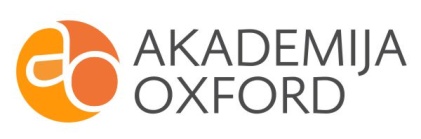 